10. DERSԶՐՈՒՅՑA: Բարի երեկո՛:B: Բարի երեկո՛:A: ինչպե՞ս ես: B: Լավ եմ:A: Իսկ դո՞ւ:B: Լավ:A: Ժամը քանի՞սն է:B: Հիմա ժամը յոթն է: ( Saat yedi.)A: Շնորհակալությո՛ւն:SAATLERErmenicede saatin kaç olduğunu öğrenmek için Ժամը քանի՞սն է: sorusu sorulur.1) Tam saatler:- Հիմա ժամը (ուղիղ) մեկն է: (Şimdi saat (tam) bir.)- Հիմա ժամը երկուսն է: (Şimdi saat iki.)- Հիմա ժամը երեքն է: (Şimdi saat üç.)2) Buçuk saatler:- Ժամը մեկն անց կես է: (Saat bir buçuk)- Ժամը երկուսն անց կես է: (Saat iki buçuk)- Ժամը երեքն անց կես է: (Saat üç buçuk)3) Ara saatler	a) Geçe- Մեկն անց է հինգ (րոպե): (Biri beş (dakika) geçiyor)	b) Kala- Մեկին տաս է պակաս: (Bire on var)Zorunluluk kipi պետքZorunluluk bildiren eylemler, պետք kelimesiyle ifade edilir. -ալ ile biten fiillerin zorunluluk kipinde çekimleri şu şekilde yapılır.Կարդալ (Okumak)Ես պետք է կարդամ (Okumalıyım/Okumak zorundayım)Դու պետք է կարդաս (Okumalısın)Նա պետք է կարդա (Okumalı)Մենք պետք է կարդանք (Okumalıyız)Դուք պետք է կարդաք (Okumalısınız)Նրանք պետք է կարդան (Okumalılar)-ել ile biten fiillerin zorunluluk kipinde çekimleri şu şekilde yapılır.Գրել (Yazmak)Ես պետք է գրեմ (Yazmalıyım/yazmak zorundayım)Դու պետք է գրես (Yazmalısın)Նա պետք է գրի (Yazmalı)Մենք պետք է գրենք (Yazmalıyız)Դուք պետք է գրեք (Yazmalısınız)Նրանք պետք է գրեն (Yazmalılar)Bu kipin olumsuzu şu şekildedir:ԱնելԵս չպետք է անեմ(Yapmamalıyım/yapmamak zorundayım)Դու չպետք է անես(Yapmamalısın)Նա չպետք է անի(Yapmamalı)Մենք չպետք է անենք (Yapmamalıyız)Դուք չպետք է անեք (Yapmamalısınız)Նրանք չպետք է անեն (Yapmamalılar)Daktilo harflerini tanıtmak ve harflerin yazımını öğretmek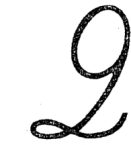 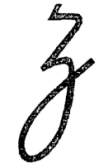       Օրինակ.Ձի, Ձու,  Ձուկ,  Բարձր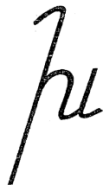 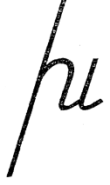 Օրինակ.Խոնավ,  Խավար, Գլուխ, Խելացի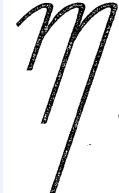 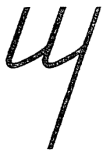 Օրինակ.Պապ, Կարապ, Պարապ,  Պատ VEDALAŞMAՑը՛